ТЕХНИЧЕСКОЕ ЗАДАНИЕна разработку индивидуального проекта частного жилого дома или коттеджа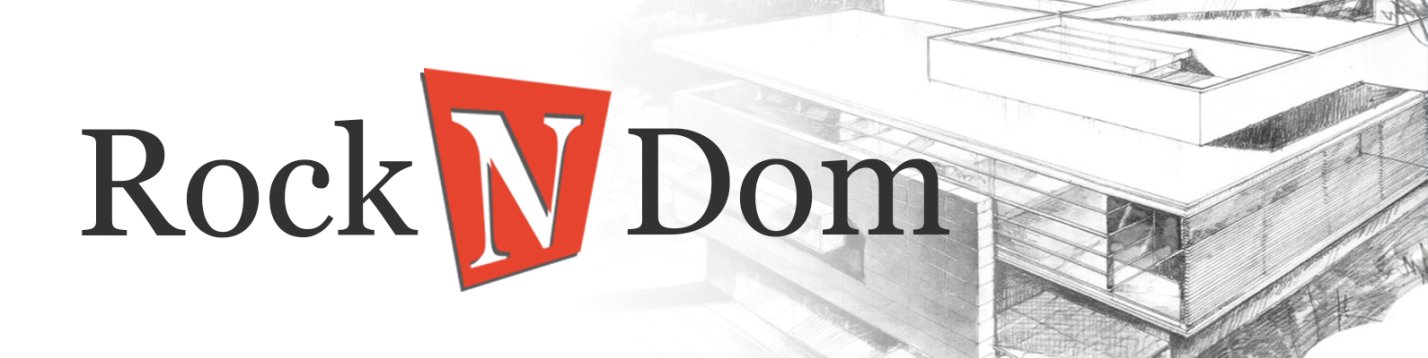 Адрес участка: ________________________________________________Площадь участка: __________ м.кв.*Размеры (или площадь) здания: __________ м/м.кв.Количество полноценных этажей _______ шт.Цокольный _______ и (или) мансардный этаж _______*Тип проекта (нужный выделить): эскизный, архитектурный, архитектурно-строительныйДополнительно к проекту (нужное выделить): 3d планировки, 3d визуализация, 3d анимация, 3d-тур, расчет инженерных сетей и коммуникаций, дизайн-проект помещений, проект благоустройства территории*Архитектурный стиль (нужный выделить): классика, современный, смешанный, указать свой _______________*Тип фундамента (нужный выделить): монолитная плита, сборно-монолитный ленточный, монолитный ленточный, свайный, комбинированныйВид кладочного материала (нужный выделить): ракушечник, газобетон*Толщина наружных стен ________ ммМатериал внутренних перегородок (нужный выделить): ракушечник, газобетон, кирпич, гипсокартонТолщина перегородок ________ ммТип перекрытия (нужное выделить): монолитное, сборно-монолитное, балочное деревянное*Тип крыши (нужную выделить): односкатная, двускатная, многоскатная, плоская, плоская эксплуатируемаяВид кровли (нужную выделить): металлочерепица, мягкая битумная, песчано-цементная, керамическаяКоличество жилых комнат _______ шт.Площадь кухни __________ м.кв.Площадь гостиной __________ м.кв.Количество санузлов _______ шт.Количество ванных комнат _______ шт. раздельные или совмещенные (нужное выделить)Название доп. помещений, их площадь ___________________, ___________________, ___________________Количество террас, их площадь _________ шт. __________ м.кв.Вид остекления (нужное выделить): металлопластиковые ПВХ окна, алюминиевые окна, панорамное остеклениеТип фасадной отделки (нужное выделить): декоративная штукатурка с покраской, система вентилируемого фасада, натуральный или искусственный камень, дерево, комбинированный фасадДОПОЛНИТЕЛЬНЫЕ ПОЖЕЛАНИЯ: _________________________________________________________________
___________________________________________________________________________________________________*пункты, отмеченные звездочкой обязательны для заполнения